ПОСТАНОВЛЕНИЕГлавы сельского поселения Богородицкий сельсоветДобринского муниципального районаЛипецкой области28.02.2014                        ж.д.ст.Плавица                                № 14О переводе не  жилого помещения в жилое помещение	На основании  ст.23 части 2 Жилищного кодекса Российской Федерации , рассмотрев предоставленные документы  сельское поселение Богородицкий сельсовет Постановляет:1.Перевести не жилого помещения  в жилое  по адресу: Липецкая область, Добринский район, ж.д.ст.Плавица, ул.Строителей , дом№1, общей площадью 59,5 кв.м .2.Присвоить  жилому помещению адрес :Липецкая область, Добринский район, ж.д.ст.Плавица , ул.Строителей , дом№ 1, кв№35Глава сельского поселения Богородицкий сельсовет                                               А.И.Овчинников 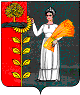 